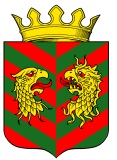  МУНИЦИПАЛЬНОЕ ОБРАЗОВАНИЕ «КЯХТИНСКИЙ РАЙОН» РЕСПУБЛИКИ БУРЯТИЯП О С Т А Н О В Л Е Н И Е«    »  ______      2017 г.                                                                             № _____г. Кяхта                                                                                   Об утверждении Порядка представления, рассмотрения и оценки предложений заинтересованных лиц о включении дворовой территории в муниципальную программу «Формирования современной городской среды», Порядка представления, рассмотрения и оценки предложений граждан, организаций о включении в муниципальную программу «Формирования современной городской среды на территории  муниципального образования «город Кяхта»,  подлежащей благоустройству в 2017 годуВ соответствии со статьей 16 Федерального закона от 6 октября 2003 года № 131-ФЗ «Об общих принципах организации местного самоуправления в Российской Федерации», инициативах», руководствуясь  Уставом муниципального образования «Кяхтинский район»,ПОСТАНОВЛЯЮ:1.Утвердить прилагаемые Порядок представления, рассмотрения и оценки предложений заинтересованных лиц о включении дворовой территории в муниципальную программу «Формирование современной городской» в 2017 году;Порядок представления, рассмотрения и оценки предложений граждан, организаций о включении в муниципальную программу «Формирования современной городской среды»  в 2017 году общественной территории города, подлежащей благоустройству в 2017 году.2.Настоящее постановление вступает в силу со дня его опубликования на официальном сайте муниципального образования «Кяхтинский район».Глава МО «Кяхтинский район»                                                                        А.В.БуянтуевУТВЕРЖДЕН Постановлением от «____»__________2017г. №______ПОРЯДОКпредставления, рассмотрения и оценки предложений заинтересованных лиц о включении дворовой территории в муниципальную программу «Формирование современной городской среды» в 2017 году1. Настоящий Порядок разработан в целях формирования муниципальной программы «Формирования современной городской среды на территории муниципального образования «город Кяхта»  в 2017 году (далее - муниципальная программа) и определяет последовательность представления, рассмотрения и оценки предложений заинтересованных лиц о включении дворовой территории в муниципальную программу, условия и порядок отбора дворовых территорий многоквартирных домов, подлежащих благоустройству, для включения в муниципальную программу.2.В целях реализации настоящего Порядка используются следующие основные понятия:    дворовая территория - совокупность территорий, прилегающих к многоквартирным домам, с расположенными на них объектами, предназначенными для обслуживания и эксплуатации таких домов, и элементами благоустройства этих территорий, в том числе парковками (парковочными местами), тротуарами и автомобильными дорогами, включая автомобильные дороги, образующие проезды к территориям, прилегающим к многоквартирным домам;заинтересованные лица - собственники помещений в многоквартирных домах, собственники иных зданий и сооружений, расположенных в границах дворовой территории, подлежащей благоустройству;    автомобильная парковка - специальная площадка (без устройства фундаментов) для открытого хранения автомобилей и других индивидуальных автотранспортных средств в одном уровне.   3.   В целях осуществления благоустройства дворовой территории в рамках муниципальной программы заинтересованные лица имеют право выбрать виды работ, предполагаемые к выполнению на дворовой территории, из следующих перечней:минимальный перечень работ:а)	ремонт дворовых проездов;б)	обеспечение освещения дворовых территорий;в)	установка скамеек;г)	установка урн;дополнительный перечень работ:а)	оборудование детских и (или) спортивных площадок;б)	оборудование автомобильных парковок;в)	озеленение;г)	ремонт имеющейся или устройство новой дождевой канализации, дренажной системы, организация вертикальной планировки территории (при необходимости);д)	снос строений и сооружений вспомогательного использования, являющихся общим имуществом собственников помещений в многоквартирном доме;е)	устройство пандуса;ж)	устройство контейнерной площадки.4.  Заинтересованные лица  имеют право  представлять предложения о включении дворовых территорий в муниципальную программу, включающие виды работ из минимального перечня работ и (или) дополнительного перечня работ.5.  В муниципальную программу подлежат включению дворовые территории исходя из даты представления предложений заинтересованных лиц при условии их соответствия установленным требованиям, оформленных в соответствии с требованиями действующего законодательства и в пределах лимитов бюджетных ассигнований, предусмотренных муниципальной программой.  6.  Дворовые территории, прошедшие отбор и не вошедшие в муниципальную программу на 2017 год в связи с превышением выделенных лимитов бюджетных ассигнований, предусмотренных муниципальной программой, включаются в муниципальную программу на 2018-2022 годы исходя из даты представления предложений заинтересованных лиц.  7. Для включения дворовой территории в муниципальную программу заинтересованными лицами представляются в Администрацию города следующие документы:-заявка в двух экземплярах по форме согласно приложению к настоящему Порядку;-оригиналы протоколов общих собраний собственников помещений в каждом многоквартирном доме с оригиналами листов голосования, оформленных в соответствии с требованиями действующего законодательства, решений собственников каждого здания и сооружения, расположенных в границах дворовой территории, содержащих в том числе следующую информацию:а)	решение об обращении с предложением по включению дворовой территории в муниципальную программу;б)	перечень работ по благоустройству дворовой территории, сформированный исходя из минимального перечня работ по благоустройству;в)	перечень работ по благоустройству дворовой территории, сформированный исходя из дополнительного перечня работ по благоустройству (в случае принятия такого решения заинтересованными лицами);г)	форма участия: финансовое (при выборе видов работ из дополнительного перечня работ) и (или) трудовое;д)	решение о порядке сбора денежных средств на софинансирование видов работ, выполняемых в рамках дополнительного перечня работ;е)	решение о принятии (непринятии) в состав общего имущества собственников помещений в многоквартирном доме (в собственность - для собственников зданий строений и сооружений), оборудования, малых архитектурных форм, иных некапитальных объектов, установленных на дворовой территории в результатереализации муниципальной программы;ж)	обязательство по осуществлению содержания оборудования, малых архитектурных форм, иных некапитальных объектов, установленных на дворовой территории в результате реализации муниципальной программы;з)	решение об определении лиц, которые от имени собственников помещений в многоквартирном доме уполномочены на представление предложений, согласование дизайн-проекта благоустройства дворовой территории, а также на участие в контроле в том числе промежуточном, и приемке работ по благоустройству дворовой территории, заключение договоров в рамках реализации муниципальной программы в целях обеспечения софинансирования (далее - представитель);схема с границами территории, предлагаемой к благоустройству (приналичии);	'копию проектно-сметной документации, в том числе локальной сметы (приналичии);		фотоматериалы, подтверждающие отсутствие или ненадлежащее состояние соответствующих элементов благоустройства, дворовых территорий (при наличии).Ответственность за достоверность сведений в заявке и прилагаемых к ней документах, несут заинтересованные лица, представившие их.Заявка с прилагаемыми к ней документами подается в Администрациюгорода   по адресу: город Кяхта, ул.Ленина, д. 29, каб. 2.8. Поступившие заявки заинтересованных лиц регистрируются в день их поступления в журнале регистрации заявок с указанием порядкового регистрационного номера, даты и времени представления заявки адреса многоквартирного дома, дворовая территория которого предлагается к благоустройству, фамилии, имени, отчества представителя. На обоих экземплярах заявки проставляется регистрационный номер, дата и время представления заявки. Один экземпляр заявки возвращается представителю.9. Администрация города  не позднее рабочего дня следующего за днем представления заявки передает ее в общественную  комиссию (далее - комиссия), состав которой утверждается постановлением. 10.Комиссия осуществляет рассмотрение и оценку заявок заинтересованных лиц на предмет соответствия заявки и прилагаемых к ней документов установленным настоящим Порядком требованиям, в том числе к составу и оформлению.Комиссия возвращает заявку в следующих случаях:- представление заявки после окончания срока подачи, указанного в пункте 9 настоящего Порядка;- представление заявки и прилагаемых к ней документов оформленных с нарушением требований действующего законодательства и настоящего Порядка.11. Решение общественной  комиссии оформляется протоколом и в срок не позднее 2 рабочих дней после проведения заседания комиссии размещается на официальном сайте в информационно-телекоммуникационной сети «Интернет».12. В случае выявления несоответствия заявки требованиям настоящего Порядка, заявка с прилагаемыми к ней документами возвращается представителю с указанием причин, явившихся основанием для возврата.13.После устранения причины, явившейся основанием для возврата заявки, представитель имеют право  повторно направить предложение о включении дворовых территорий в муниципальную программу. В этом случае датой приема документов будет являться дата их повторной подачи.Приложениек Порядку представления, рассмотрения и оценки предложенийзаинтересованных лиц о включении дворовой территории в муниципальную программу «Формирование современной городской среды на территории муниципального образования «город Кяхта»В Администрацию города Кяхта    от_____________________________________(укатывается полностью фамилия, имя, отчество представителя)проживающий (ая) по адресу:______________________________________________________________________________Номер контактного телефона:_______________________________________ЗАЯВКАо включении дворовой территории в муниципальную программу «Формирование современной городской среды на территории города Кяхта» в 2017 годуПрошу включить дворовую территорию многоквартирного дома___________________________________________________________________________________________________________________________________________________________________________________________________________________________________________(указать адрес многоквартирного дома)в муниципальную программу «Формирование современной городской среды на территории муниципального образования «город Кяхта» в 2017 году для благоустройства дворовой территории,Приложение:1.Оригинал протокола(ов) общего собрания собственников помещений в многоквартирном доме, решений собственников зданий и сооружений.2.Схема с границами территории, предлагаемой к благоустройству (при наличии),3. Копия проектно-сметной документации, в том числе локальной сметы (при наличии).     4.Фотоматериалы, подтверждающие отсутствие или ненадлежащее состояние соответствующих элементов благоустройства, дворовых территорий (при наличии).Представитель         ____________________                              ____________________	(подпись)	(Ф.И.О)УТВЕРЖДЕН постановлением  от «___» _______ 2017 года № ______ПОРЯДОКпредставления, рассмотрения и оценки предложений граждан, организаций о включении в муниципальную программу «Формирование современной городской среды на территории муниципального образования «город Кяхта» в 2017 году  общественной территории города Кяхта, подлежащей благоустройству в 2017 году  1. Настоящий Порядок определяет последовательность действий и сроки представления, рассмотрения н оценки предложений граждан, организаций о включении в муниципальную программу «Формирование современной городской среды на территории муниципального образования «город Кяхта»  в 2017 году общественной территории города, подлежащей благоустройству в 2017 году (далее - муниципальная программа) наиболее посещаемой муниципальной территории общего пользования города, подлежащей благоустройству в 2017 году (далее - общественная территория).    2. В целях настоящего порядка под общественной территорией понимается территория общего пользования, которыми беспрепятственно пользуется неограниченный круг лиц соответствующего функционального назначения (в том числе площади, набережные, улицы, пешеходные зоны, береговые полосы водных объектов общего пользования, скверы, парки, бульвары).   3. Предложение о включении в муниципальную программу общественной территории имеют право подавать граждане и организации (далее - заявители) в соответствии с настоящим Порядком.   4.Предложение о включении в муниципальную программу общественной территории подается в виде заявки в двух экземплярах по форме согласно приложению к настоящему Порядку.    5.Предложение о включении общественной территории в муниципальную программу должно отвечать следующим критериям:- наиболее посещаемая территория;- соответствия территории градостроительной документации в части ее функционального зонирования;- возможность реализации проекта в полном объеме в 2017 году. 6.Заявитель в заявке имеет право указать:- предложения о благоустройстве общественной территории с указанием местоположения, перечня работ предлагаемых к выполнению на общественной территории;- предложения по размещению на общественной территории видов оборудования, малых архитектурных форм, иных некапитальных объектов;- предложения по организации различных по функциональному назначению зон на общественной территории, предлагаемой к благоустройству;- предложения по стилевому решению, в том числе по типам озеленения общественной территории, освещения и осветительного оборудования;- проблемы, на решение которых направлены мероприятия по благоустройству общественной территории.7. К заявке заявитель имеет право приложить эскизный проект благоустройства с указанием перечня работ по благоустройству, перечня объектов благоустройства предлагаемых к размещению на общественной территории, визуальное изображение (фото, видео, рисунки и т.д.).8. Заявка с прилагаемыми к ней документами подается в Администрацию города  по адресу: город Кяхта, ул.Ленина, д.29, кабинеты 2, в рабочие дни   с 9.00 до 12.00 и с 13.00 до 17.00;9.Поступившие заявки регистрируются в день их поступления в журнале регистрации с указанием порядкового регистрационного номера, даты и времени поступления предложения, фамилии, имени, отчества (для физических лиц), наименования (для юридических лиц), а также местоположения общественной территории, предлагаемой к благоустройству. На обоих экземплярах заявки проставляется регистрационный номер, дата и время представления заявки. Один экземпляр заявки возвращается заявителю.10.Администрация города не позднее рабочего дня следующего за днем представления заявки передает ее в общественную муниципальную комиссию (далее - комиссия), состав которой утверждается постановлением.11. Комиссия осуществляет рассмотрение и оценку заявок заинтересованных лиц на предмет соответствия заявки установленным настоящим Порядком требованиям.12.Все поступившие заявки по итогам обсуждения комиссии направляются           в составе заявки муниципального образования «горд Кяхта» для участия в                                           конкурсном отборе  в Министерство строительство Республики Бурятия.Отобранные проекты размещаются на официальном сайте муниципального образования «город Кяхта».Приложениек Порядку представления, рассмотрения и оценки предложений граждан, организаций о включении в муниципальную программу«Формирование современной городской среды в 2017 году  В Администрацию города Кяхта От____________________________________(указывается фамилия, имя, отчество полностью, наименование организации)проживающий(ая) (имеющий местонахождение - для юридических лиц):_____________________________________________________________________Номер контактного телефона:ЗАЯВКАо включении общественной территории в муниципальную программу «Формирование современной городской среды на территории муниципального образования «город Кяхта» в 2017 году I. Общая характеристика проектаII. Описание проекта (не более 3 страниц)1.Описание проблемы и обоснование ее актуальности для жителей города:характеристика существующей ситуации и описание решаемой проблемы;необходимость выполнения проекта;круг людей, которых касается решаемая проблема;актуальность решаемой проблемы для поселения, общественная значимость.2.Цели и задачи проекта.3.Мероприятия по реализации проекта:конкретные мероприятия (работы), предполагаемые к реализации в ходе проекта, в том числе с участием общественности, основные этапы;способы привлечения населения для реализации проекта (формы и методы работы с местным населением);предполагаемое воздействие на окружающую среду.4.Ожидаемые результаты проекта:практические результаты, которые планируется достичь в ходе выполнения проекта.   Результаты, характеризующие решение заявленной проблемы;количественные показатели.  Дальнейшее развитие проекта после завершения финансирования мероприятий по благоустройству, использование результатов проекта в последующие годы.____________________________	          ______________________                 (Ф.И.О.)                                                    (подпись)Направление реализации проекта_________________________________________________Наименование проекта, адрес или описание местоположения___________________________________________________________________________Проект соответствует нормам безопасности и законодательству Российской Федерации (да/нет)_______________________________________________________________________Площадь, па которой реализуется проект, кв. м_____________________________________Цель и задачи проекта__________________________________________________________Инициатор проекта_____________________________________________________________Заявитель проекта______________________________________________________________Целевая группа:количество человек, заинтересованных в реализации проекта,______________________________________________________________________в том числе прямо заинтересованных, человек_____________________________________косвенно заинтересованных, человек_______________________________________________